where ______ is the parent function.Example # 1: Identify the transformations for the functions below.Example # 2: Identify the transformations for the functions below.Graphing Exponential Functions:Step 1: Create the points (0, _) and (1, __).Step 2: State and graph the asymptote (y = _).Step 3: Plot the points from Step 1 and move based on the transformations.Step 4:  Connect the ___________________ with a smooth curve.Example # 3: Graph the function using transformations.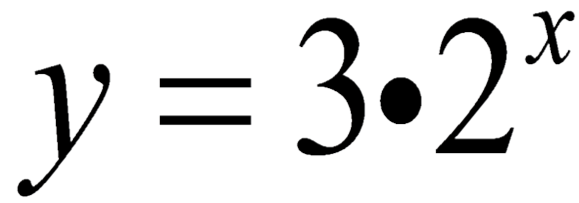 Step 1: Create the points (0, a) and (1, ab).Step 2: State & graph the asymptote (y = k).Step 3: Plot the points from Step 1 and move based on the transformations.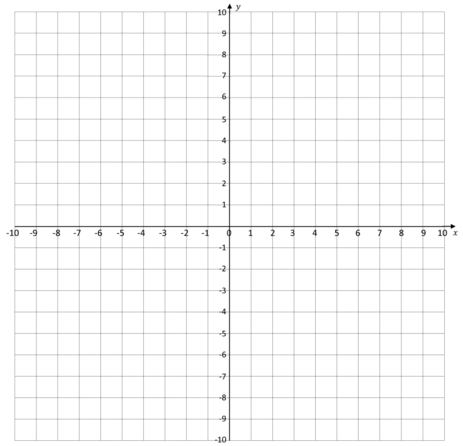 Example # 4: Graph the function using transformations.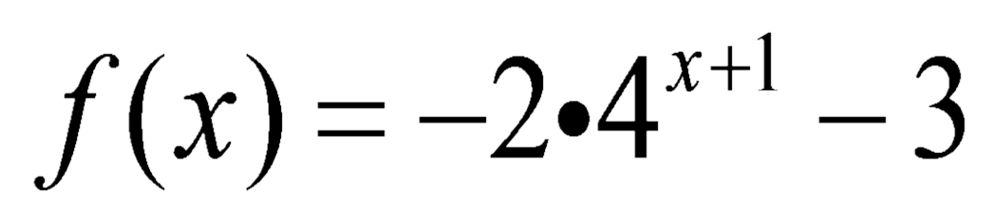 Step 1: Create the points (0, a) and (1, ab).Step 2: State & graph the asymptote (y = k).Step 3: Plot the points from Step 1 and move based on the transformations.Transformation:Will appear:Description:ReflectionVertical Reflection across the _______ReflectionHorizontal Reflection across the _______Vertical ShiftVertical Shift _____ by ________.Vertical ShiftVertical Shift _____ by ________.Horizontal ShiftHorizontal Shift _______ by ____.Horizontal ShiftHorizontal Shift _________ by ____.Parent Function:Vertical Reflection?Horizontal Reflection?Horizontal Shift: Direction? How many?Vertical Shift: Direction? How many?Parent Function:Vertical Reflection?Horizontal Reflection?Horizontal Shift: Direction? How many?Vertical Shift: Direction? How many?Vertical Reflection?Horizontal Reflection?Horizontal Shift: Direction? How many?Vertical Shift: Direction? How many?Vertical Reflection?Horizontal Reflection?Horizontal Shift: Direction? How many?Vertical Shift: Direction? How many?